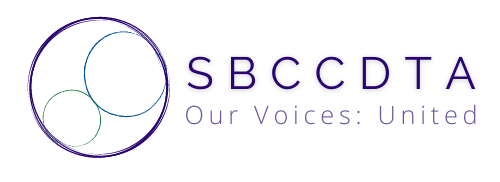    NOMINATION FOR OFFICE  I hereby nominate __________________________________ to be a candidate for the office of:_____ SBCCDTA President _____ SBCCDTA Vice President (SBVC)_____ SBCCDTA Vice President (CHC)_____ Secretary_____ Treasure I have confirmed with my nominee that they are an SBCCDTA member and interested and willing to serve.Nominating party name: ______________________________________________________Nominating party signature: ___________________________________________________Name of Nominee___________________________________________________________                                                                     (as it should appear on the ballot)Nominee Campus_________   Nominee Home Address________________________________________________________Nominee Home/cell phone_______________________________________________________This declaration must be received via email to Elections@sbccdta.org no later than 4 PM 4/8/2022.Your nominee may include a candidacy statement to be posted during the Information Period starting 4/11/2022 of not more than 50 words.  The statement will appear exactly as it is submitted. Candidacy statements should be emailed to Maria Valdez at elections@cta.org and must be received by 4 PM, 4/8/2022